Сумська міська радаVІІI СКЛИКАННЯ IV СЕСІЯРІШЕННЯвід 24 лютого 2021 року № 326-МРм. СумиРозглянувши звернення громадянина, надані документи, відповідно до статей 12, 81, 118, 121, 122, частини шостої статті 186 Земельного кодексу України, частини третьої статті 15 Закону України «Про доступ до публічної інформації», враховуючи протокол засідання постійної комісії з питань архітектури, містобудування, регулювання земельних відносин, природокористування та екології Сумської міської ради від 26.01.2021 № 6,  керуючись пунктом 34 частини першої статті 26 Закону України «Про місцеве самоврядування в Україні», Сумська міська рада ВИРІШИЛА:Затвердити проект землеустрою щодо відведення земельної ділянки та надати у власність Пугач Ірині Іванівні земельну ділянку за адресою: м. Суми, Сумське міське громадське об’єднання товариства садівників «Лісовод 1», ділянка № 55, площею 0,0512 га, кадастровий номер 5910136600:08:001:0284. Категорія та цільове призначення земельної ділянки: землі сільськогосподарського призначення для індивідуального садівництва.Сумський міський голова                                                                    О.М. ЛисенкоВиконавець: Клименко Ю.М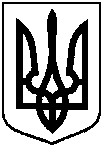 Про надання Пугач Ірині Іванівні у власність земельної ділянки за адресою: м. Суми, Сумське міське громадське об’єднання товариства садівників «Лісовод 1», ділянка № 55, площею 0,0512 га